С 11-го по 18-е октября 2018-го года в г. Сочи состоялся Финал «Третьего Всероссийского Смотра-конкурса на лучшую презентацию образовательного (социального) учреждения – 2018» для работников сферы профессионального образования РФ, право участвовать в котором по итогам первого отборочного этапа получила заведующий МКДОУ д/с «Ёлочка» с. Покосное Сливинская Анастасия Юрьевна.  Организатором конкурса было ООО «Международная Академия развития образования», учредителем  - межрегиональная общественная организация «Московская Ассоциация предпринимателей». Работы принимались по четырем номинациям: «Лучшая презентация учреждения», «Лучший инновационный проект», «Лучший методический кабинет», «Лучший педагогический сайт».Всего в Финале Смотра-конкурса приняли участие образовательные учреждения из 37 регионов Российской Федерации: Владивостока, Оренбурга, Новосибирска, Иркутской области, Уфы, Пензы, Санкт-Петербурга, Ставропольского и Краснодарского края.Целью проведения «Третьего Всероссийского Смотра-конкурса на лучшую презентацию образовательного (социального) учреждения – 2018» являлось выявление инновационных форм и лучших методов работы, поиск новых решений в обучении, а также нравственном, духовном и физическом воспитании подрастающего поколения. Участники имели возможность раскрыть свой потенциал и перенять полезный опыт в организации работы других российских учреждений.За победу и достижение высоких результатов на финальном этапе  «III Всероссийского Смотра-конкурса на лучшую презентацию образовательного (социального) учреждения – 2018» Сливинская Анастасия Юрьевна награждена дипломом в номинации «Лучшая образовательная организация».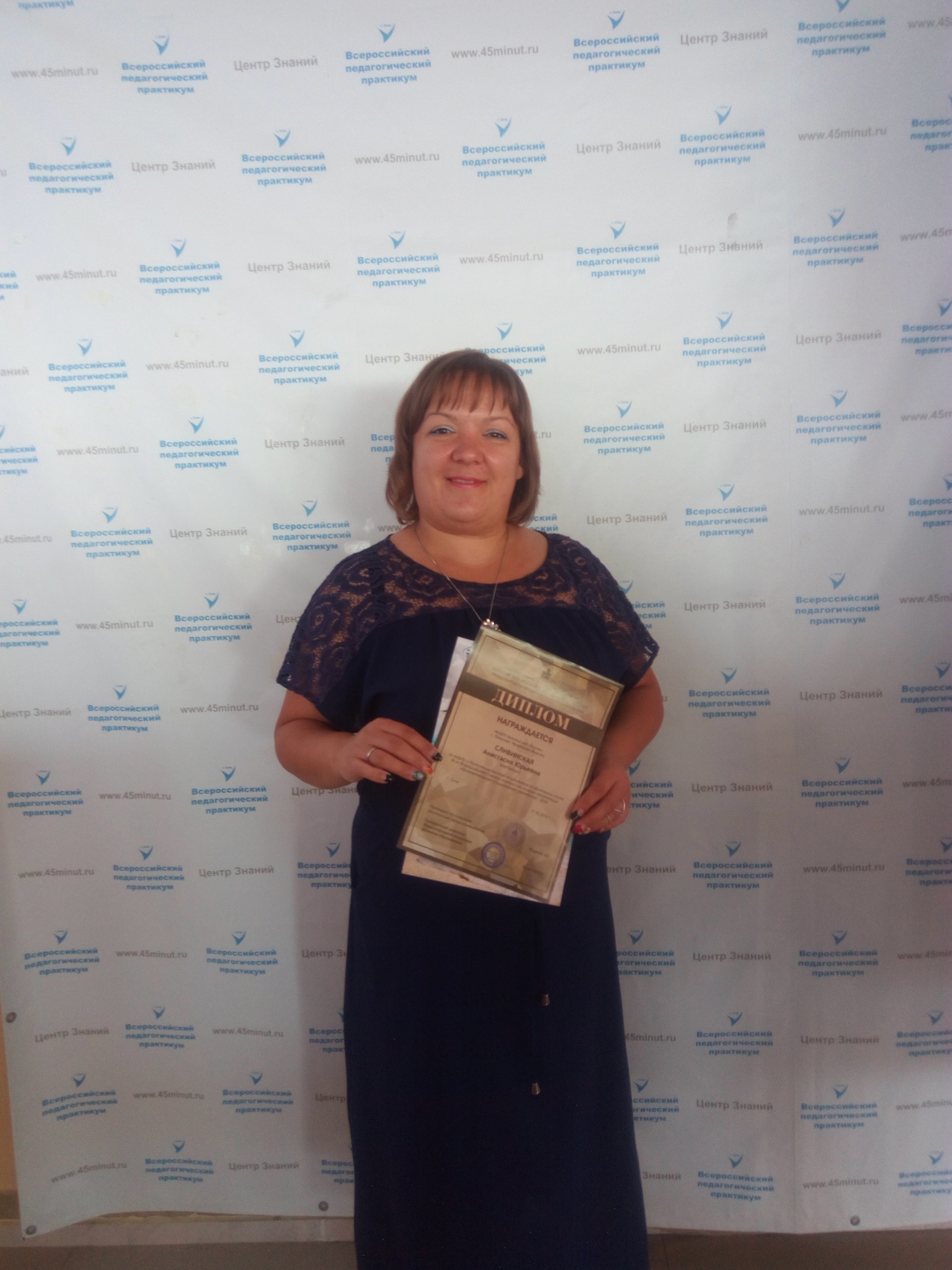 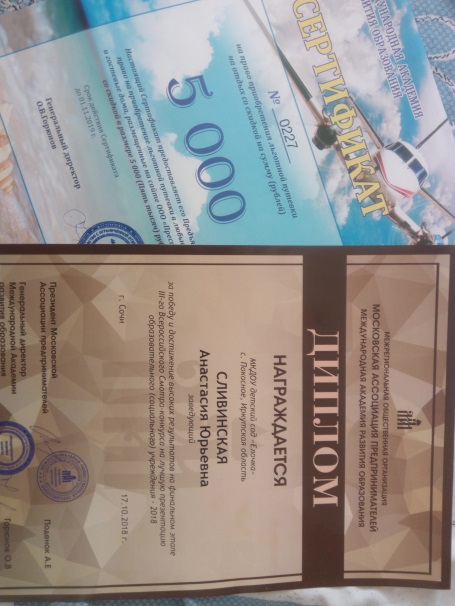 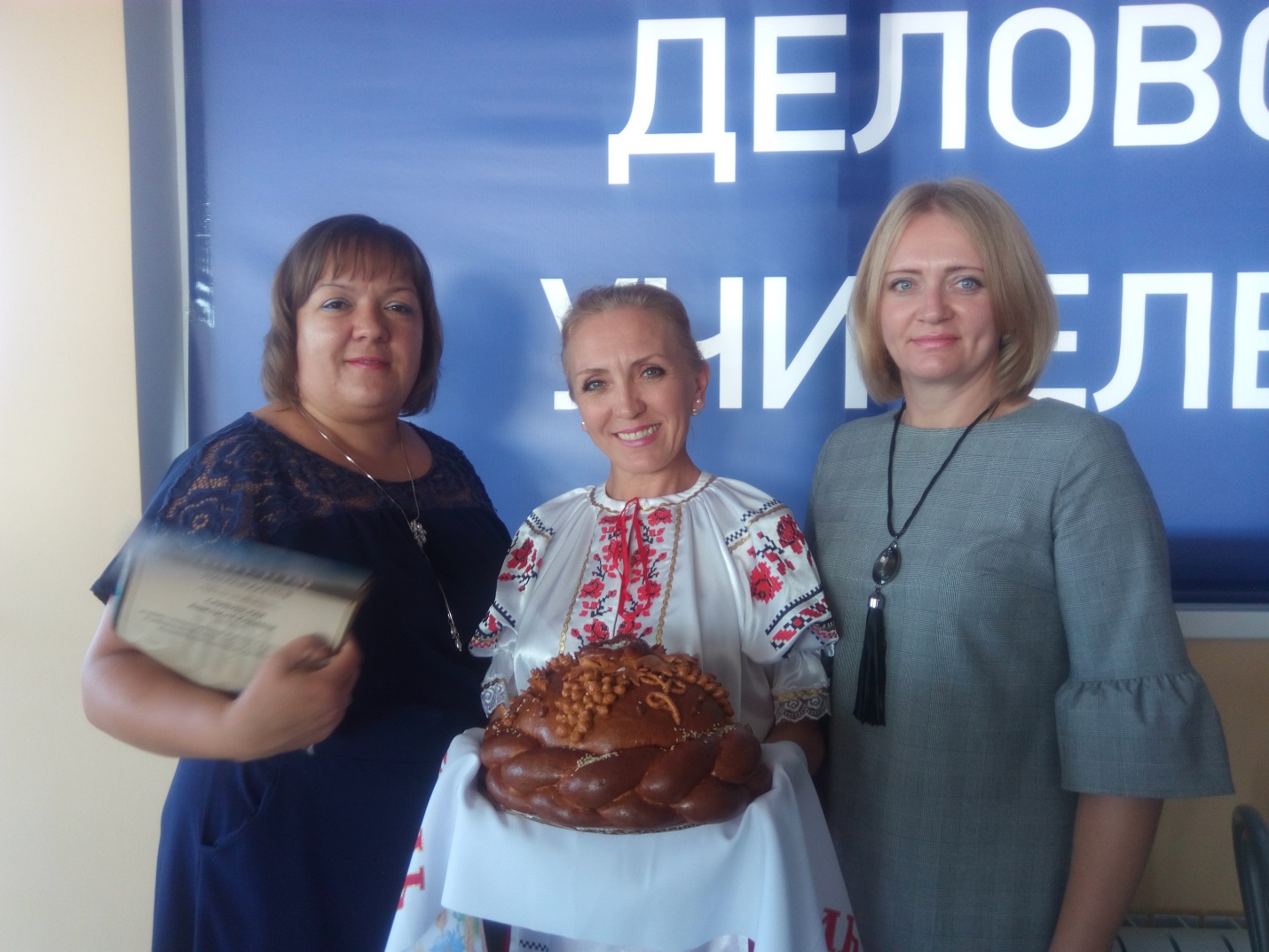 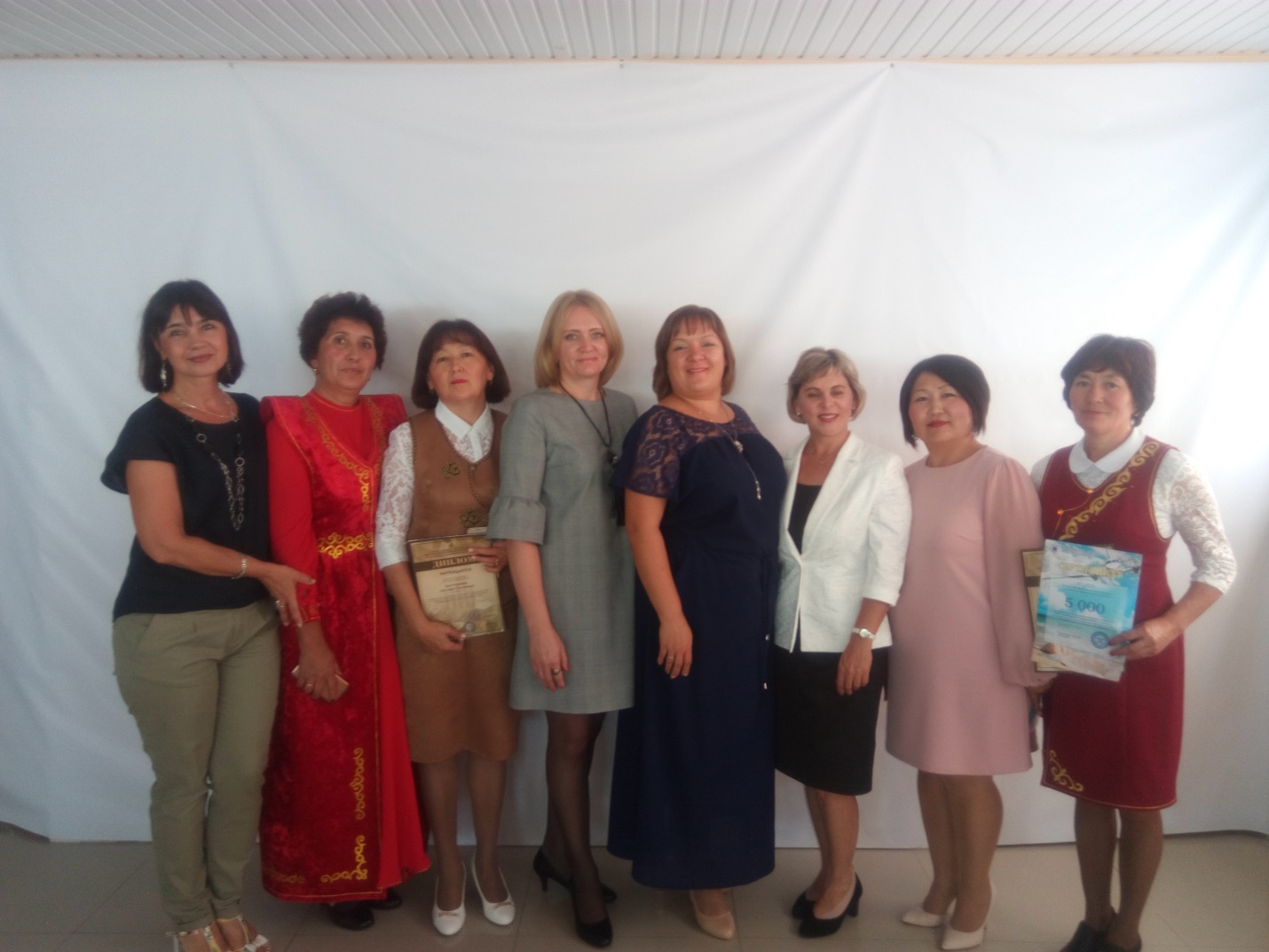 